Финский язык 4-5 класс 15 мая 2020Дорогой участник конкурса по финскому языку! Пожалуйста, сначала заполни данные о себе: Имя:Фамилия:Класс:Школа:Город или село:Адрес электронной почты:Фамилия и имя учителя:Теперь выполни, пожалуйста, 12 заданий.ЗАДАНИЕ 1. NÄKEMIIN! Ты удивлён? Я так здороваюсь, потому что почти все делаю наоборот. Меня зовут USSOTÄKTIP IPPEP. Ой, кажется, я своё имя тоже написала задом наперёд. А как меня зовут на самом деле? Выбери и подчеркни правильный ответ.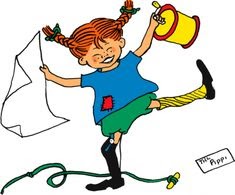 PEPPI PITKÄTOSSUPITKÄ PEPPITOSSUTOSSU PITKÄPEPPIЗАДАНИЕ 2. А  как по-фински правильно здороваются? Выбери и подчеркни правильный ответ.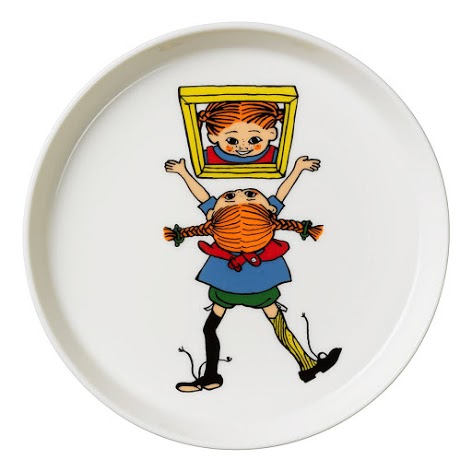 Hyvää päivää!Hyvää joulua!Hyvää yötä!ЗАДАНИЕ 3. Мое короткое имя ты уже знаешь, а по-взрослому меня зовут Peppilotta Sikuriina Rullakartiina Kissanminttu Efraimintytär Pitkätossu. Давай придумаем мне еще одно имя, которое будет состоять из слов, обозначающих животное, ягоду, месяц календаря, цвет и одежду. Помоги мне досочинить его – поставь галочки в таблице там, где слова пересекаются по горизонтали и вертикали, например: NIMI - ELLI.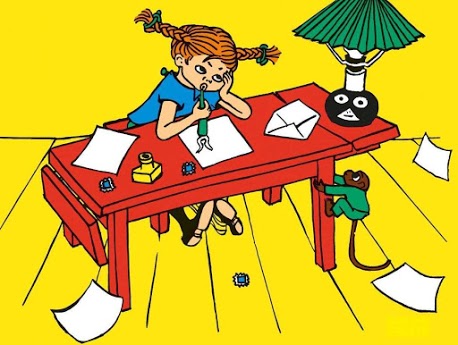 ПОСМОТРИ VIDEO 1 про меня и про то, что у меня есть, по ссылке: https://drive.google.com/open?id=1yjVSXMOlLRaEF2bpTTEy1wW4-FhyU3j6Или по ссылке:https://youtu.be/HUwUKL8mugIЗАДАНИЕ 4. Ты посмотрел VIDEO 1 про меня и про то, что у меня есть. Подчеркни в списке ниже то, чего у меня НЕТ и НЕ БЫЛО. Упс! В некоторых словах из списка переставились слоги и буквы! KEL-TAI-NEN   LO-TARUSKEA   A-NA-PIVALKOINEN   VO-HE-NENSININEN   RA-KOIЗАДАНИЕ 5. Наверное, ты уже заметил мои веснушки PISAMAT. Помоги мне их сосчитать на моём отражении в зеркале: соедини месторасположение веснушек с их количеством – поставь в таблице галочку (V) в месте пересечения нужной информации.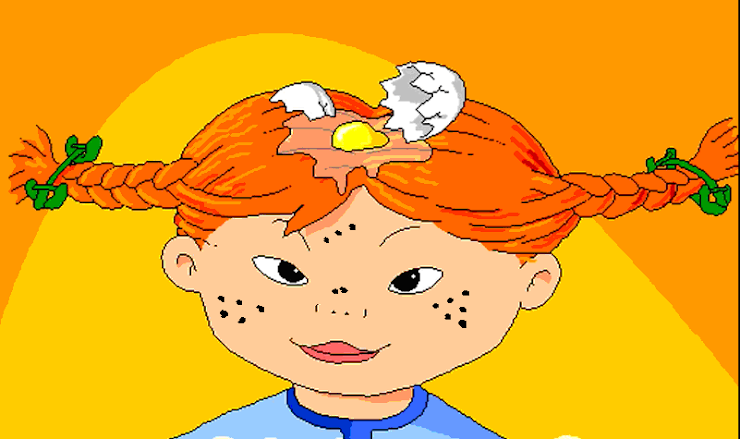 ЗАДАНИЕ 6. Говорят, я очень необычный ребёнок. Посмотри на фотографию и помоги мне подобрать к ней подпись – подчеркни один вариант из трех. 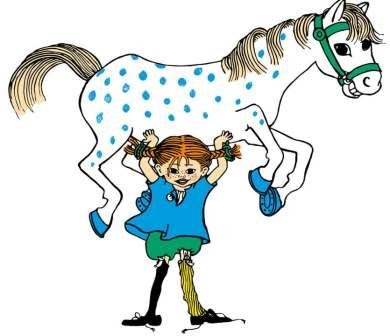 Pepillä on tuhat kultarahaa.Peppi on maailman vahvin  tyttö.Peppi leipoo pipareja lattialla.ЗАДАНИЕ 7. А теперь помоги мне подобрать фотографию к подписи: Peppi nukkuu jalat tyynyllä.Обведи соответствующую фотографию.A.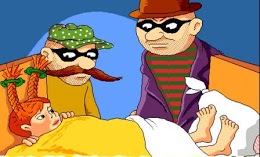 B.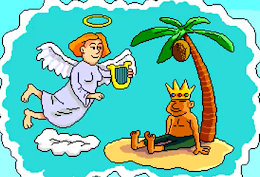 C.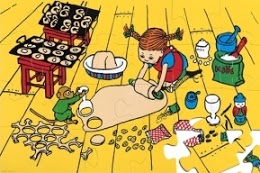 ПОСМОТРИ VIDEO 2 про то, что я умею делать, по ссылке:https://drive.google.com/open?id=1y0fPFpcMaJIIlQz9lXQb1QPo7fTR7ITrИли по ссылке:https://youtu.be/jXaWZQhBUicЗАДАНИЕ 8. Ты посмотрел VIDEO 2 про то, что я умею делать.Выбери в списке ниже и подчеркни то, чего я НЕ умею, и вообще никто НЕ умеет, т.к. это НЕвозможно! PEPPI OMPELEE VOILEIPIÄ.PEPPI PESEE LATTIAT.PEPPI TANSSII.PEPPI RATSASTAA.PEPPI SYÖ MAKEISIA.PEPPI PAISTAA LUMIUKKOA.ЗАДАНИЕ 9. Ты уже много обо мне знаешь. Давай проверим, сколько. Выбери и подчеркни правильные предложения про меня в списке ниже, а я приготовлю тебе по монетке за каждое. 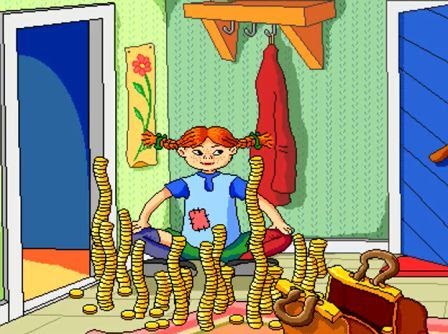 Minulla ei ole lemmikkiä.Minulla ei ole pisamia.Minä voin nostaa hevosen.Minä kävelen takaperin.Minä olen ihana!ЗАДАНИЕ 10. Иногда про меня говорят: Peppi ei ole kiltti. Посмотри на рисунок и скажи, верно ли это. Подчеркни подходящее для ответа финское слово.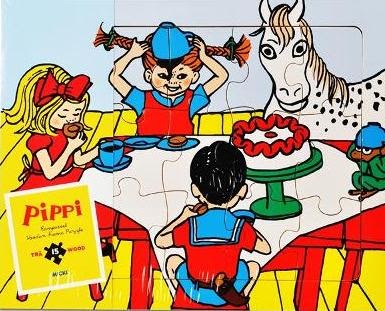 OikeinVäärinЗАДАНИЕ 11. Недавно у меня был «праздникразграбленияелки» под девизом «хватайчтохочешь».  Прочитай, что взяла себе на память моя подруга Анники, выбери и обведи соответствующую фотографию: Minä otan kaakaokupin. Pidän kaakaosta. Juon kaakaota joka aamu.A.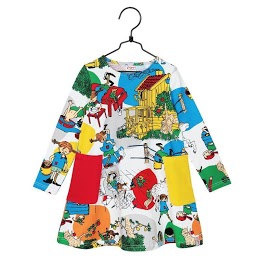 B.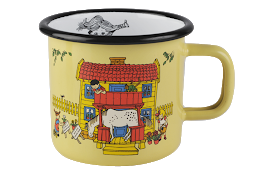 C.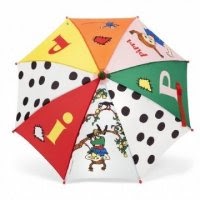 ЗАДАНИЕ 12. А что выбрал на празднике мой друг Томми: Minä otan pienen keltaisen soittorasian. Pidän musiikista. Выбери и обведи соответствующее фото.A.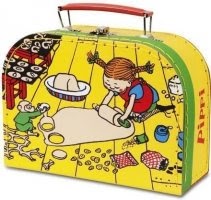 B.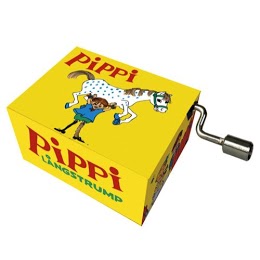 C.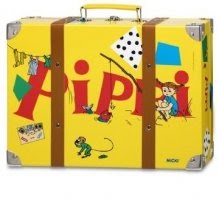 ELLIKISSAMANSIKKAELOKUUORANSSIMEKKOKUUKAUSIVVAATEVELÄINVNIMIVMARJAVVÄRIVKOLMEKAKSIVIISIKUUSIVASEN POSKIVOTSAVOIKEA POSKIVNENÄV